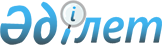 Об утверждении Правил о служебных командировках в пределах Республики Казахстан работников государственных учреждений, содержащихся за счет средств государственного бюджета, а также депутатов Парламента Республики КазахстанПостановление Правительства Республики Казахстан от 22 сентября 2000 года N 1428.
      Сноска. Заголовок с изменениями, внесенными постановлением Правительства РК от 18.04.2001 N 514.
      Правительство Республики Казахстан постановляет:
      1. Утвердить прилагаемые Правила о служебных командировках в пределах Республики Казахстан работников государственных учреждений, содержащихся за счет средств государственного бюджета (далее - Правила). 
      2. Признать утратившими силу некоторые решения Правительства Республики Казахстан согласно приложению.
      3. Настоящее постановление вступает в силу со дня подписания. Правила
о служебных командировках в пределах Республики
Казахстан работников государственных учреждений,
содержащихся за счет средств государственного
бюджета, а также депутатов Парламента Республики Казахстан
      Настоящие Правила определяют порядок командирования работников государственных учреждений Республики Казахстан, направляемых в служебные командировки в пределах Республики Казахстан.
      Сноска. Преамбула в редакции постановления Правительства РК от 11.05.2018 № 256 (вводится в действие по истечении десяти календарных дней после дня его первого официального опубликования).


      1. Служебной командировкой (далее – командировка) является поездка работника по распоряжению руководителя аппарата центрального государственного органа, а в случаях отсутствия такового – руководителя государственного учреждения на определенный срок для выполнения трудовых обязанностей вне места его постоянной работы, а также для повышения и переподготовки профессионального уровня и квалификации.
      В тех случаях, когда подразделения, входящие в состав государственного учреждения, находятся в другой местности, местом постоянной работы считается то структурное подразделение, работа в котором обусловлена индивидуальным трудовым договором (приказом данного государственного учреждения).
      Сноска. Пункт 1 в редакции постановления Правительства РК от 18.03.2021 № 145 (вводится в действие по истечении десяти календарных дней после дня его первого официального опубликования).


      1-1. Государственные органы с учетом специфики их деятельности могут самостоятельно разрабатывать и утверждать внутренний порядок направления в служебные командировки.
      Сноска. Правила дополнены пунктом 1-1 в соответствии с постановлением Правительства РК от 29.12.2018 № 934 (вводится в действие по истечении десяти календарных дней после дня его первого официального опубликования).


      2. Направление работников государственных учреждений в командировку производится руководителем аппарата центрального государственного органа, а в случаях отсутствия такового – руководителем этого государственного учреждения на основании приказа (распоряжения) с указанием:
      1) места назначения и наименования организации;
      2) срока нахождения в командировке;
      3) цели командировки;
      4) условий возмещения командировочных расходов:
      количества дней для возмещения суточных;
      количества дней для возмещения расходов по найму жилого помещения (при командировании в несколько населенных пунктов указывается количество дней нахождения в каждом населенном пункте);
      вида транспорта, по которому возмещаются расходы по проезду с указанием маршрута.
      Сноска. Пункт 2 в редакции постановления Правительства РК от 18.03.2021 № 145 (вводится в действие по истечении десяти календарных дней после дня его первого официального опубликования).


      3. Срок командировки работников определяется руководителем аппарата центрального государственного органа, а в случаях отсутствия такового – руководителем государственного учреждения, однако он не может превышать 40 дней, не считая времени нахождения в пути (за исключением направления на повышение и переподготовку профессионального уровня квалификации, а также если командировка связана с оперативно-розыскной деятельностью). В случае служебной необходимости, срок командировки может быть продлен соответствующим приказом руководителя аппарата центрального государственного органа, а в случаях отсутствия такового – руководителя данного государственного учреждения.
      Сноска. Пункт 3 в редакции постановления Правительства РК от 18.03.2021 № 145 (вводится в действие по истечении десяти календарных дней после дня его первого официального опубликования).


      4. Срок командировки работников в вышестоящие в порядке подчиненности организации не должен превышать 5 дней, не считая времени нахождения в пути. Продление срока командировки допускается в исключительных случаях (отсутствие транспортных средств или срочность командировки) не более чем на 5 дней путем издания соответствующего приказа данной организации.
      5. Исключен постановлением Правительства РК от 29.12.2018 № 934 (вводится в действие по истечении десяти календарных дней после дня его первого официального опубликования).

      6. Исключен постановлением Правительства РК от 29.12.2018 № 934 (вводится в действие по истечении десяти календарных дней после дня его первого официального опубликования).


      7. На командированных работников распространяется режим рабочего времени и времени отдыха тех государственных учреждений, в которые они командированы. 
      8. За командированными работниками в течение всего времени командировки сохраняются место работы (должность) и заработная плата за время командировки, в том числе и за время нахождения в пути. 
      Заработная плата за время нахождения работника в командировке сохраняется за все рабочие дни недели по графику, установленному по месту постоянной работы. 
      При возвращении работника из командировки на место постоянной работы до окончания рабочего дня вопрос о времени явки на работу в этот день решается по договоренности с администрацией.
      Сноска. Пункт 8 в редакции постановления Правительства РК от 29.12.2018 № 934 (вводится в действие по истечении десяти календарных дней после дня его первого официального опубликования).

      9. Исключен постановлением Правительства РК от 11.05.2018 № 256 (вводится в действие по истечении десяти календарных дней после дня его первого официального опубликования).

      10. Исключен постановлением Правительства РК от 11.05.2018 № 256 (вводится в действие по истечении десяти календарных дней после дня его первого официального опубликования).

      11. Исключен постановлением Правительства РК от 11.05.2018 № 256 (вводится в действие по истечении десяти календарных дней после дня его первого официального опубликования).

      12. Исключен постановлением Правительства РК от 11.05.2018 № 256 (вводится в действие по истечении десяти календарных дней после дня его первого официального опубликования).

 Журнал
Учета работников, выбывающих в командировки
      Сноска. Приложение 1 исключено постановлением Правительства РК от 29.12.2018 № 934 (вводится в действие по истечении десяти календарных дней после дня его первого официального опубликования). Журнал
Учета работников, прибывающих в командировки
      Сноска. Приложение 2 исключено постановлением Правительства РК от 29.12.2018 № 934 (вводится в действие по истечении десяти календарных дней после дня его первого официального опубликования). Перечень
утративших силу некоторых решений
Правительства республики Казахстан
      1. Постановление Кабинета Министров Республики Казахстан от 22 октября 1992 года N 892 "О служебных командировках работников государственных объединений, предприятий и организаций Республики Казахстан" (САПП Республики Казахстан, 1992 г., N 41, ст. 607). 
      2. Пункт 1 постановления Кабинета Министров Республики Казахстан от 11 января 1993 года N 27 "О внесении изменения и признании утратившими силу некоторых решений Правительства Республики Казахстан" (САПП Республики Казахстан, 1993 г., N 1 ст. 20). 
      3. Постановление Кабинета Министров Республики Казахстан от 26 февраля 1993 года N 158 "О внесении изменения в постановление Кабинета Министров Республики Казахстан от 22 октября 1992 г. N 892" (САПП Республики Казахстан, 1993 г., N 5, ст. 65). 
      4. Пункт 2 постановления Кабинета Министров Республики Казахстан от 25 августа 1993 года N 728 "О признании утратившими силу и внесении дополнений в некоторые решения Правительства Республики Казахстан" (САПП Республики Казахстан, 1993 г., N 33, ст. 381). 
      5. Постановление Кабинета Министров Республики Казахстан от 23 ноября 1993 года N 1175 "О нормах расходов на служебные командировки" (САПП Республики Казахстан, 1993 г., N 46, ст. 549). 
      6. Постановление Кабинета Министров Республики Казахстан от 22 апреля 1994 года N 423 "О расходах на служебные командировки" (САПП Республики Казахстан, 1994 г., N 19, ст. 189). 
      7. Постановление Кабинета Министров Республики Казахстан от 15 августа 1994 года N 906 "О нормах расходов на служебные командировки" (САПП Республики Казахстан, 1994 г., N 35, ст. 383). 
      8. Пункт 14 изменений, которые вносятся в некоторые решения Правительства Республики Казахстан, утвержденных постановлением Правительства Республики Казахстан от 9 августа 1996 года N 987 "О внесении изменений в некоторые решения Правительства Республики Казахстан" (САПП Республики Казахстан, 1996 г., N 33, ст. 313). 
					© 2012. РГП на ПХВ «Институт законодательства и правовой информации Республики Казахстан» Министерства юстиции Республики Казахстан
				
      Премьер-МинистрРеспублики Казахстан
Утверждены
постановлением Правительства
Республики Казахстан
от 22 сентября 2000 года N 1428Приложение 1
к Правилам о служебных
командировках
работников государственных
учреждений
и предприятий в пределах
Республики КазахстанПриложение 2
к Правилам о служебных командировках
работников государственных учреждений
и предприятий в пределах
Республики КазахстанПриложение
к постановлению Правительства
Республики Казахстан
от 22 сентября 2000 года N 1428 